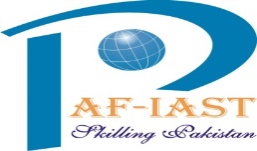 Pak-Austria Fachhochschule: Institute of Applied Sciences & Technology, HaripurKHYBER PAKHTUNKHWAREQUEST FOR PROPOSAL (RFP)for“Supply of Laptop Computers with Accessories”Submission of Bids: Thursday the October 22, 2020 @ 11:00 amOpening of Bids: Thursday the October 22, 2020 @ 11:30 amSection 1. Letter of InvitationThe Pak-Austria Fachhochschule: Institute of Applied Sciences & Technology (PAF- IAST), Hairpur invites sealed bids from interested firms for the “Supply of Laptop Computers with Accessories”.The bidder must be registered and duly recognized in Pakistan, and be registered with FBR; possess Manufacturer’s status or Distributor/ Dealer status with authorization from Manufacturer/ Principal specific for this tender, with sufficient financial, technical and human resources to take up the task assigned and complete the same within prescribed time limit on the finalization of contract with PAF- IAST.Tender document containing instructions to bidders covering definitions, introduction/ background of the Project, scope of work, general terms and conditions, and special terms, procedure for submission of bids, opening of bid, evaluation criteria, and other related information, can be obtained against a written request on company’s letterhead, from Pak-Austria Fachhochschule: Institute of Applied Sciences & Technology, Haripur – Pakistan. Cost of the document is Rs. 500/- Non-refundable (Stationery charges). Tender document can also be downloaded from http://www.paf-iast.edu.pk/ free of cost, however, interested bidders will be required to have registered copy purchased from PAF-IAST, in order to participate in tender process. Bidder(s) interested in participating in the tender process are advised to submit their Bid Proposal(s), along with the Earnest Money amounting 2% of their Bid Value in the shape of CDR, in accordance with the instructions in this tender document. Bid Proposal(s) must reach PAF-IAST, Haripur on Thursday the October 22, 2020 by 1100 hrs. Any late Bid(s) shall not be accepted and returned unopened. Accepted Bids will be opened on the same day at 1130 hrs, in presence of bidders who chose to attend. In case of sudden holiday on bid opening day, bids will be opened on next working day. The Tender shall be executed in accordance with KPPRA Rule 6 (2)(a) “Single Stage, One Envelope Procedure”.This advertisement is also available on PAF: IAST and PPRA websites http://www.paf-iast.edu.pk/ & http://www.kppra.org.pk. Project Director Pak-Austria Fachhochschule: Institute of Applied Sciences & Technology (PAF-IAST)Haripur – Khyber PakhtunkhwaPhone:0995-645112-13 E-Mail: info@paf-iast.edu.pkSection 2. Instruction to Bidders (ITB) Section 3. Bid Data Sheet The following data for the goods and/ or services to be procured shall complement, supplement, or amend the provisions in the Invitation to Bid. In the case of a conflict between the Instructions to Bidders, the Bid Data Sheet, and other annexes or references attached to the Bid Data Sheet, the provisions in the Bid Data Sheet shall prevail. Section 4. Evaluation Criteria Preliminary Examination Criteria  Bids will be examined to determine whether they are complete and submitted in accordance with ITB requirements as per below criteria on a Yes/ No basis: Appropriate signatures Power of Attorney Minimum Bid documents provided Bid Validity Bid Security submitted as per ITB requirements with compliant validity period Minimum Eligibility Criteria  Eligibility will be evaluated on a Pass/ Fail basis. If the Bid is submitted as a Joint Venture, there should be no more than two (02) companies in the Joint Venture and each company should meet the minimum criteria, unless otherwise specified.Section 5a: Technical Specifications of the Required GoodsOptional UpgradesBackpack Bag SpecificationsNote: PAF-IAST may re-adjust the quantities as per the provision in KPPRA.  The Bidder shall indicate in their offer, detailed specifications of their offered product(s), standard accessories, make and origin, as part of confirming Compliance as per the format given in Form – F. The Unit Price, Optional Upgrades, Total Bid Price, and Additional Warranty Price of the quoted items shall be indicated as per the given format in Form – G.Section 5b: Special Terms and ConditionsStandardThe goods supplied must be capable of functioning properly under the climatic conditions of Haripur. There shall be no deviation from specification as provided with each item. In case of any ambiguity in specification/ accessories needed for the full functioning of the equipment, the firm must clear it with the Procurement Committee. However, the decision of the Procurement Committee will be final.The goods with standard accessories supplied under this tender shall conform to the standard maintenance in the technical specification.Calibration of item/ equipmentThe supplier will install the good(s) in the presence and satisfaction of the Procurement Committee, if need be. In case of any defect in the supplied good(s) or if it is not in accordance with the desired specification(s), the goods will be changed at the cost of the supplier.Warranty/ GuaranteeThe Supplier will give comprehensive onsite warranty/ guarantee that the goods/ stores/ articles would continue to conform to the description and quality as specified for a period of at least One (01) year and extended warranty of three (03) years from the date of delivery, installation and commissioning of the said goods/ stores/ articles to be purchased and that notwithstanding the fact that the purchaser may have inspected and/ or approved the said goods/ stores/ article, if during the aforesaid period, the said goods/ stores/ articles, be discovered not to conform to the description and quality aforesaid or have determined (and the decision of the Procurement Committee in that context will be final and conclusive), the PAF – IAST will be entitled to reject the said goods/ stores/ articles or such portion thereof as may be discovered not to conform to the said description and quality, on such rejection the goods/ articles/ stores will be at the supplier’s risk and all the provisions relating to rejection of goods etc. shall apply.The Supplier shall, if so called upon to do, replace the goods etc., or such portion thereof as is rejected by Procurement Committee, otherwise the supplier shall pay such damage as may arise by the reason of the breach of the condition herein contained. Nothing herein contained shall prejudice any other right of the Procurement Committee in that behalf under the contract or otherwise.The Supplier shall also replace equipment, in case it is found defective which cannot be put to operation due to manufacturing defect, etc. In case of equipment specified by the Procurement Committee, the supplier shall be responsible from carrying out annual maintenance and repairs on the terms and conditions as may be agreed. The supplier shall also be responsible to ensure adequate regular supply of spare parts needed for a specific type of equipment whether under their annual maintenance and repairs contract or otherwise. In case of change of model, supplier will give sufficient notice to the Procurement Committee who may like to purchase spare parts from them to maintain the equipment in perfect condition.Section 6: Returnable Bidding Forms / Checklist This section serves as a checklist for preparation of your Bid. Please complete the Returnable Bidding Forms in accordance with the instructions in the forms and return them as part of your Bid submission. No alteration to format of forms shall be permitted and no substitution shall be accepted. Before submitting your Bid, please ensure compliance with the Bid Submission instructions of the BDS 22. Bid Proposal: Form A: Bid Submission Form (To be Submitted in an envelope duly sealed and marked as Technical Proposal) We, the undersigned, submit our Bid for the award of contract to supply the goods and related services required for [Insert Title of goods and services] in accordance with your Invitation to Bid No. [Insert ITB Reference Number]. We hereby submit our Bid, which includes this Bid proposal. We hereby declare that our firm, its affiliates or subsidiaries or employees, including any JV/ Consortium/ Association members or subcontractors or suppliers for any part of the contract: is not under procurement prohibition by any of the Government/ Semi-government/ Autonomous organization; have not been suspended, debarred, sanctioned or otherwise identified as ineligible by any Organization in Pakistan;  have not declared bankruptcy, are not involved in bankruptcy or receivership proceedings, and there is no judgment or pending legal action against us that could impair our operations in the foreseeable future;  undertake not to engage in proscribed practices, including but not limited to corruption, fraud, coercion, collusion, obstruction, or any other unethical practice, with the PAF: IAST, and to conduct business in a manner that averts any financial, operational, reputational or other undue risk to the PAF: IAST. We declare that all the information and statements made in this Bid are true and we accept that any misinterpretation or misrepresentation contained in this Bid may lead to our disqualification and/ or sanctioning by the PAF-IAST.We offer to supply the goods and related services in conformity with the Bidding documents, including the PAF-IAST General Conditions of Contract and in accordance with the Schedule of Requirements and Specifications. Our Bid shall be valid and remain binding upon us for the period specified in the Bid Data Sheet.  We understand and recognize that you are not bound to accept any Bid you receive. I, the undersigned, certify that I am duly authorized by [Insert Name of Bidder] to sign this Bid and bind it should PAF- IAST accept this Bid.Name:  	_____________________________________________________________ Title:  	_____________________________________________________________ Date: 	_____________________________________________________________ Signature:  _____________________________________________________________ [Stamp with official stamp of the Bidder]Form B: Joint Venture/ Consortium/ Association Information Form (To be Submitted in an envelope duly sealed and marked as Technical Proposal)  To be completed and returned with your Bid if the Bid is submitted as a Joint Venture/Consortium/Association. We have attached a copy of the below referenced document signed by every partner, which details the likely legal structure of and the confirmation of joint and severable liability of the members of the said joint venture: ☐ Letter of intent to form a joint venture 	OR  ☐ JV/Consortium/Association agreement  We hereby confirm that if the contract is awarded, all parties of the Joint Venture/Consortium/Association shall be jointly and severally liable to PAF: IAST for the fulfillment of the provisions of the Contract. Name of partner: ___________________________________  	Name of partner: ___________________________________ Signature: ______________________________ 	Signature: _______________________________ Date: ___________________________________ 	Date: ___________________________________  	 Name of partner: ___________________________________ 	Name of partner: ___________________________________ Signature: ______________________________ 	Signature: _______________________________ Date: ___________________________________ 	Date: ___________________________________ Form C: Bidder Information Form (To be Submitted in an envelope duly sealed and marked as Technical Proposal)  Note: To be filled in by each partner in case Bid is submitted as a JV/ Consortium/ Association	 Form D: Qualification Form (To be submitted in an envelope duly sealed and marked as Technical Proposal) If JV/ Consortium/ Association, to be completed by each partner. Previous Relevant Experience  Please list all Projects successfully completed in the last 3 years, covering following aspects;Scope of the projects/ assignments. Activities performed for the successful completion of the project.Support Services Contracts in hand with SLA for the supplied goods.List only those assignments for which the Bidder was legally contracted or sub-contracted by the Client as a company or was one of the Consortium/ JV partners. Assignments completed by the Bidder’s individual experts working privately or through other firms cannot be claimed as the relevant experience of the Bidder, or that of the Bidder’s partners or sub-consultants, but can be claimed by the Experts themselves in their CVs. The Bidder should be prepared to substantiate the claimed experience by presenting copies of relevant documents and references if so requested by PAF- IAST. Bidders may also attach their own Project Data Sheets with more details for assignments above. History of Non-Performing Contracts Financial Standing ☐ Attached are copies of the audited financial statements (balance sheets, including all related notes, and income statements) for the years required above complying with the following condition: Must reflect the financial situation of the Bidder or party to a JV, and not sister or parent companies; Historic financial statements must be audited by a certified public accountant; Historic financial statements must correspond to accounting periods already completed and audited. No statements for partial periods shall be accepted. Form E: Technical Proposal Form  (To be submitted in an envelope duly sealed and marked as Technical Proposal) The Bidder’s Bid should be organized to follow this format of the Technical Bid Proposal. Where the bidder is presented with a requirement or asked to use a specific approach, the bidder must not only state its acceptance, but also describe how it intends to comply with the requirements. Where a descriptive response is requested, failure to provide the same may be viewed as non-responsive.   SECTION 1: Qualification, capacity and expertise 1.1 	Bidder’s general organizational capability: management structure, financial stability and project financing capacity, project management controls, extent of work to be subcontracted (if so, provide details). 1.2 	Bidder’s relevance of specialized knowledge and experience on similar engagements done in the region/ country. Bidder should submit a detailed description of the projects executed (quantities, value, beneficiary)1.3	Manufacturer’s strengths covering the regional/ global market presence, hi-tech products portfolio, manufacturing capacity, R&D activities resulting in national and international patents, quality control and assurance practices, and international certifications in relevant areas. SECTION 2: Management Structure and Key Personnel 2.1 	Describe the overall management approach toward planning and implementing the project. Include an organization chart for the management of project describing relationship of key positions and designations. 2.2 	Provide CVs for key personnel that will be provided to support the implementation of this project using the format below. CVs should demonstrate qualifications in areas relevant to scope of goods and/or services.  Format for CV of Proposed Key Personnel I, the undersigned, certify that to the best of my knowledge and belief, the data provided above correctly describes my qualifications, my experiences, and other relevant information about myself. ________________________________________ 	___________________ Signature of Personnel  	 	 	 	 	     Date (Day/Month/Year)SECTION 3: Scope of Supply, Technical Specifications and Training(s), if applicableThis section should demonstrate the Bidder’s responsiveness to the specification by identifying the specific components proposed, addressing the requirements, as specified, point by point; providing a detailed description of the essential performance characteristics proposed; and demonstrating how the proposed bid meets or exceeds the requirements/specifications. All important aspects should be addressed in sufficient detail. 3.1 	A detailed description of how the Bidder will deliver the required goods and services, keeping in mind the appropriateness to local conditions and project environment. Details how the different service elements shall be organized, controlled and delivered. 3.2 	Explain whether any work would be subcontracted, to whom, how much percentage of the requirements, the rationale for such, and the roles of the proposed sub-contractors and how everyone will function as a team.  3.3 Implementation plan including a Gantt Chart or Project Schedule indicating the detailed sequence of activities that will be undertaken and their corresponding timing. 3.4	Details on post-deployment trainings on-site hands-on training.SECTION 4: Registration & Certifications This section should demonstrate the Bidder’s responsiveness towards its registration with the relevant national body and international organizations Certifying the bidder’s qualifications with respect to Quality and Project Management. 4.1 	Provide a copy of valid registration with the Pakistan Engineering Council (if applicable).4.2 	Provide a copy of valid Certificate issued by International Organization for Standardization certifying the bidder’s compliance and practices towards quality management principles and standards in their offered products/ solutions and services.  4.3 Provide a copy of valid Certificate issued by International Organization for Standardization certifying the bidder’s compliance and practices towards information security management principles and standards in their offered products/ solutions and services.SECTION 5: Warranty and Support Services  This section should demonstrate the Bidder’s responsiveness to the post-commissioning warranty and support services of the goods supplied, addressing the requirements, as specified, point by point; providing a detailed description of the essential performance characteristics proposed; and demonstrating how the proposed bid meets or exceeds the requirements. All important aspects should be addressed in sufficient detail. 5.1 	A detailed description of how the Bidder will provide the Warranty claims to the users, keeping in mind the span and complexity of the project in context of local conditions and project environment. 5.2 	Explain whether any services or work would be subcontracted, to whom, how much percentage of the requirements, the rationale for such, and the roles of the proposed sub-contractors and how everyone will function as a team.  5.3 	Details how the post-delivery/ deployment Support Services will be provided to the users keeping in consideration the criticality of IT systems, and dependency of university administration and operations on such systems.  Form F: Specifications Compliance Form  (To be submitted in an envelope duly sealed and marked as Technical Proposal) The Bidder’s Bid should be organized to follow this format of the Technical Bid Proposal. Where the bidder is presented with a requirement or asked to use a specific approach, the bidder must not only state its acceptance, but also describe how it intends to comply with the requirements. Where a descriptive response is requested, failure to provide the same may be viewed as non-responsive.  Form G: Price Schedule Form(To be Submitted in a separate and sealed envelope duly marked as Financial Proposal)[The Bidder is required to prepare the Price Schedule following the below format. The Price Schedule must include a detailed cost breakdown of all goods and related services to be provided.]We, the <<Name of Bidder>>, hereby submit our Financial Bid for the Supply of Items as below. We assure you of our full compliance to the required specifications, delivery schedule and other terms without any deviation and/ or reservations. We reiterate our acceptance to the terms and conditions of the RFP. Our Financial proposal as below is submitted for your kind consideration;Extended Warranty Price (at discretion of PAF-IAST)Total Bid Value in Figures (including Extended Warranty Price): ___________________________Total Bid Value in words (including Extended Warranty Price):_________________________________________________________________________________________________________Name & Designation of Authorized Person:______________________Signature: _______________________ (Please affix company stamp here)Note: Quoted price must be inclusive of all taxes and duties.Annex – I: Integrity Pact  The Bidders will be required to submit the below text on stamp paper after filling in the details and duly signed as well as stamped, as part of their Technical Proposal.  DECLARATION OF FEES, COMMISSION AND BROKERAGE ETCPAYABLE BY THE SUPPLIER OF GOODS, SERVICES & WORK IN CONTRACTS WORTH RS. 10.0 MILLION OR MORE				(To be filled by the bidder as a part of technical proposal) Contract Number: ____________________			Dated: __________________Contract Value: ______________________			Contract Title: ________________________________________ hereby declare that it has not obtained or induced the procurement of any contract, right, interest, privilege or other obligation or benefit from Government of Pakistan or any administrative subdivision or agency thereof or any other entity owned or controlled by it (GoP) through any corrupt business partner.Without limiting the generality of the forgoing, _________________ represents and warrants that it has fully declared the brokerage, commission, fees etc. paid or payable to anyone and not given or not given or agreed to give and shall not give or agree to give to anyone within or outside Pakistan either directly or indirectly through any nature or juridical person, including its affiliate, agent, associate, broker, consultant, director, promoter, shareholder, sponsor or subsidiary, any commission, gratification, bribe, finder’s fee or kickback, whether described as consultant fee or otherwise, with the object of obtaining or inducing the procurement of a contract, right, interest, privilege or other obligation or benefit in whatever from GoP, except that which has been expressly declared pursuant hereto.________________ certifies that it has made and will make full disclosure of all agreements and arrangements with all persons in respect of or related to the transaction with GoP and has not taken any action or will not take any action to circumvent the above declaration, representation or warranty.________________ accept full responsibility and strict liability for making any false declaration, not making full discloser, misrepresenting facts or taking any action likely to defeat the purpose of this declaration, representation and warranty. It agrees that any contract, right, interest, privilege or other obligation or benefit obtained or procured as aforesaid shall, without prejudice to any other right and remedies available to GoP under any law, contract or other instrument, be voidable at the option of GoP.Notwithstanding any rights and remedies exercised by GoP in this regard, ________________ agrees to identify GoP for any loss or damage incurred by it on account of its corrupt business practices and further pay compensation to GoP in an amount equivalent to ten time the sum of any commission, gratification, bribe, finder’s fee or kickback given by _______________ as aforesaid for the purpose of obtaining or inducing the procurement of any contract, right, interest, privilege or other obligation or benefit in whatsoever from GoP.____________________					________________________[Buyer]									[Seller / Supplier]Annex – II: Draft Contract SampleAvailable at PAF: IAST website at Sr No.DescriptionQuantity01Laptops (Core i5, 10th Generation, 14-inch Display, RAM 4GB)Polyester Backpack Bag300GENERAL TERMS GENERAL TERMS GENERAL TERMS 1. Introduction1. Introduction1.1 	Bidders shall adhere to all the requirements of this ITB, including any amendments made in writing by PAF-IAST. This ITB will be governed under Clause 6 (2)(a) “Single Stage, One Envelope Procedure” of Khyber Pakhtunkhwa Public Procurement Rules, 2014, as amended from time to time and instructions of the Government of Khyber Pakhtunkhwa received during the completion of the project. 1.2 	Any Bid submitted will be regarded as an offer by the Bidder and does not constitute or imply the acceptance of the Bid by PAF-IAST. The Institute is under no obligation to award a contract to any Bidder as a result of this ITB.  1.3 	PAF-IAST reserves the right to cancel the procurement process at any stage without any liability of any kind for PAF-IAST, upon notice to the bidders or publication of cancellation notice on PAF- IAST website. 2. Fraud & Corruption, Gifts and Hospitality 2. Fraud & Corruption, Gifts and Hospitality 2.1 	PAF-IAST strictly enforces a policy of zero tolerance on proscribed practices, including fraud, corruption, collusion, unethical or unprofessional practices, and obstruction of PAF-IAST vendors and requires all bidders/ vendors observe the highest standard of ethics during the procurement process and contract implementation. 2.2 	Bidders/ vendors shall not offer gifts or hospitality of any kind to PAF-IAST staff members including recreational trips to sporting or cultural events, theme parks or offers of holidays, transportation, or invitations to extravagant lunches or dinners.  2.3 	In pursuance of this policy, PAF-IAST:  (a) Shall reject a bid if it determines that the bidder is or has been engaged in any corrupt or fraudulent practices in competing for the tender in question; (b) Shall declare a bidder ineligible, either indefinitely or for a stated period, to be awarded a contract if at any time it determines that the bidder is or has been engaged in any corrupt or fraudulent practices in competing for, or in executing any contract; or counseling or canvassing staff or elected representatives; or engaging in collusion with other bidders.2.1 	PAF-IAST strictly enforces a policy of zero tolerance on proscribed practices, including fraud, corruption, collusion, unethical or unprofessional practices, and obstruction of PAF-IAST vendors and requires all bidders/ vendors observe the highest standard of ethics during the procurement process and contract implementation. 2.2 	Bidders/ vendors shall not offer gifts or hospitality of any kind to PAF-IAST staff members including recreational trips to sporting or cultural events, theme parks or offers of holidays, transportation, or invitations to extravagant lunches or dinners.  2.3 	In pursuance of this policy, PAF-IAST:  (a) Shall reject a bid if it determines that the bidder is or has been engaged in any corrupt or fraudulent practices in competing for the tender in question; (b) Shall declare a bidder ineligible, either indefinitely or for a stated period, to be awarded a contract if at any time it determines that the bidder is or has been engaged in any corrupt or fraudulent practices in competing for, or in executing any contract; or counseling or canvassing staff or elected representatives; or engaging in collusion with other bidders.2.1 	PAF-IAST strictly enforces a policy of zero tolerance on proscribed practices, including fraud, corruption, collusion, unethical or unprofessional practices, and obstruction of PAF-IAST vendors and requires all bidders/ vendors observe the highest standard of ethics during the procurement process and contract implementation. 2.2 	Bidders/ vendors shall not offer gifts or hospitality of any kind to PAF-IAST staff members including recreational trips to sporting or cultural events, theme parks or offers of holidays, transportation, or invitations to extravagant lunches or dinners.  2.3 	In pursuance of this policy, PAF-IAST:  (a) Shall reject a bid if it determines that the bidder is or has been engaged in any corrupt or fraudulent practices in competing for the tender in question; (b) Shall declare a bidder ineligible, either indefinitely or for a stated period, to be awarded a contract if at any time it determines that the bidder is or has been engaged in any corrupt or fraudulent practices in competing for, or in executing any contract; or counseling or canvassing staff or elected representatives; or engaging in collusion with other bidders.3. Eligibility 3. Eligibility 3.1 	A Bidder should not be suspended, debarred, or otherwise identified as ineligible by any Government/ Semi-government/ or any other international Organization. Bidders are therefore required to disclose to PAF-IAST whether they are subject to any sanction or temporary suspension imposed by these organizations. 3.2 	It is the Bidder’s responsibility to ensure that its employees, sub-contractors, service providers, suppliers and/ or their employees meet the eligibility requirements as established by PAF-IAST. 4. General Terms 4.1 	The Bidder should be registered with Sales Tax and Income Tax Department as well as with the Khyber Pakhtunkhwa Revenue Authority.4.2	The Bidder should have not been blacklisted by any Government/ semi Government organization.4.3	There should be no litigation against the bidder/ firm.PREPARATION OF BIDS PREPARATION OF BIDS PREPARATION OF BIDS 5. General Considerations 5.1 	In preparing the Bid, the Bidder is expected to examine the ITB in detail. Material deficiencies in providing the information requested in the ITB may result in rejection of the Bid. 5.2 	The Bidder will not be permitted to take advantage of any errors or omissions in the ITB. Should such errors or omissions be discovered, the Bidder must notify the Project Director, PAF-IAST accordingly. 6. Cost of Preparation of Bid 6. Cost of Preparation of Bid 6.1 	The Bidder shall bear all costs related to the preparation and/ or submission of the Bid, regardless of whether its Bid is selected or not. PAF-IAST shall not be responsible or liable for those costs, regardless of the conduct or outcome of the procurement process. 7. Language  7. Language  7.1 	The Bid, as well as any, and all related correspondence exchanged by the Bidder and PAF- IAST, shall be written in the language(s) specified in the BDS.  8. Documents Comprising the Bid 8. Documents Comprising the Bid 8.1 	The Bid shall comprise of the following documents and related forms of which details are provided in the BDS. All pages of the Bid shall be signed, stamped and properly paginated. Returnable Forms as referred in Section 6 shall be properly filled in Ink or Typed. Forms filled in using a pencil shall not be considered and substantiate the annulment of the Bid Proposal.Documents Establishing the Eligibility and Qualifications of the Bidder;Bid covering Technical Specifications in detail, and covering Price Schedule; Bid Security, if required by BDS; Any attachments and/ or appendices to the Bid. 9. Documents Establishing the Eligibility and Qualifications9. Documents Establishing the Eligibility and Qualifications9.1 	The Bidder shall furnish documentary evidence of its status as an eligible and qualified supplier, using the Forms provided under Section 6 and providing documents required in those forms. In order to award a contract to a Bidder, its qualifications must be documented to PAF-IAST’s satisfaction.  10. Technical Bid Format and Content 10. Technical Bid Format and Content 10.1 	The Bidder is required to submit a Bid using the Standard Forms and templates provided in Section 6 of the ITB. 10.2 	Samples of items, when required as per Section 5, shall be provided within the time specified and unless otherwise specified by the Purchaser, at no expense to the Institute. If not destroyed by testing, samples will be returned at Bidder’s request and expense, unless otherwise specified. 10.3 	When applicable and required in Section 5, the Bidder shall describe the necessary training program available for the maintenance and operation of the equipment offered as well as the cost to the Institute. Unless otherwise specified, such training as well as training materials shall be provided in the language of the Bid as specified in the BDS. 10.4 	When applicable and required in Section 5, the Bidder shall certify the availability of spare parts for a period of at least five (5) years from date of delivery, or as otherwise specified in this ITB. 	 10.1 	The Bidder is required to submit a Bid using the Standard Forms and templates provided in Section 6 of the ITB. 10.2 	Samples of items, when required as per Section 5, shall be provided within the time specified and unless otherwise specified by the Purchaser, at no expense to the Institute. If not destroyed by testing, samples will be returned at Bidder’s request and expense, unless otherwise specified. 10.3 	When applicable and required in Section 5, the Bidder shall describe the necessary training program available for the maintenance and operation of the equipment offered as well as the cost to the Institute. Unless otherwise specified, such training as well as training materials shall be provided in the language of the Bid as specified in the BDS. 10.4 	When applicable and required in Section 5, the Bidder shall certify the availability of spare parts for a period of at least five (5) years from date of delivery, or as otherwise specified in this ITB. 	 11. Price Schedule11. Price Schedule11.1 	The Price Schedule shall be prepared using the Forms provided in Section 6 of the ITB and taking into consideration the requirements in the ITB. 11.2 	Any requirement described in this ITB but not priced in the Price Schedule, shall be assumed to have been included in the prices of other activities or items, as well as in the final total price. 12. Bid Security 12. Bid Security 12.1 	A Bid Security shall be provided in the amount and form indicated in the BDS. The Bid Security shall be valid for the duration as referred in BDS. 12.2 	The Bid Security shall be included along with the Bid. If Bid Security not found in the Bid, the Bid shall be rejected. 12.3 	If the Bid Security amount or its validity period is found to be less than what is required, PAF-IAST shall reject the Bid.  12.4 	In the event an electronic submission is allowed in the BDS, Bidders shall include a copy of the Bid Security in their bid and the original of the Bid Security must be sent via courier or hand delivery as per the instructions in BDS. 12.5 	The Bid Security will be forfeited by PAF-IAST, and the Bid rejected, in the event of any, or combination, of the following conditions:  If the Bidder withdraws its offer during the period of the Bid Validity specified in the BDS, or; In the event the successful Bidder fails: to sign the Contract after PAF-IAST has issued an award; or to furnish the Performance Security, insurances, or other documents that PAF-IAST may require as a condition precedent to the effectivity of the contract that may be awarded to the Bidder. 13. Currencies 13. Currencies 13.1 	All prices shall be quoted in the currency indicated in the BDS. Where prices are quoted in different currencies, for the purposes of comparison:  PAF-IAST will convert the currency quoted into the currency indicated in BDS, in accordance with the prevailing Inter Bank rate of exchange on the last day of submission of Bids; and In the event that PAF-IAST selects a Bid for award that is quoted in a currency different from the preferred currency in the BDS, PAF-IAST shall reserve the right to award the contract in the currency of PAF-IAST’s preference, using the conversion method specified above. 14.	Joint Venture, Consortium or Association 14.	Joint Venture, Consortium or Association 14.1 	If the Bidder is a group of legal entities that will form or have formed a Joint Venture (JV), Consortium or Association for the Bid, they shall confirm in their Bid that : (i) they have designated one party to act as a lead entity, duly vested with authority to legally bind the members of the JV, Consortium or Association jointly and severally, which shall be evidenced by an intent letter or an Agreement among the legal entities duly notarized, and submitted with the Bid; and (ii) if they are awarded the contract, the contract shall be entered into, by and between PAF-IAST and the designated lead entity, who shall be acting for and on behalf of all the member entities comprising the joint venture.  14.2 	After the Deadline for Submission of Bid, the lead entity identified to represent the JV, Consortium or Association Or any change in the constitution of the JV, Consortium or Association shall not be altered without the prior written consent of PAF-IAST/ Procurement Committee. 14.3 	The lead entity and the member entities of the JV, Consortium or Association shall abide by the provisions of Clause 15 herein in respect of submitting only one Bid. 14.4 	The description of the organization of the JV, Consortium or Association must clearly define the expected role of each of the entities in the joint venture in delivering the requirements of the ITB, both in the Bid and the JV, Consortium or Association Agreement or Intent Letter. All entities that comprise the JV, Consortium or Association shall be cumulatively subject to the eligibility and technical qualification assessment by PAF-IAST as defined in Section 4: Evaluation Criteria. 14.5 	A JV, Consortium or Association in presenting its track record and experience should clearly differentiate between: Those that were undertaken together by the JV, Consortium or Association; andThose that were undertaken by the individual entities of the JV, Consortium or Association.14.6 	Previous contracts completed by individual experts working privately but who are permanently or were temporarily associated with any of the member firms cannot be claimed as the experience of the JV, Consortium or Association or those of its members, but should only be claimed by the individual experts themselves in their presentation of their individual credentials. 15. Only One Bid 15. Only One Bid 15.1 	The Bidder (including the individual members of any Joint Venture) shall submit only one Bid, either in its own name or as part of a Joint Venture.  15.2 	Bids submitted by two (2) or more Bidders shall all be rejected if they are found to have any of the following: they have at least one controlling partner, director or shareholder in common; or any one of them receive or have received any direct or indirect subsidy from the other/s; or they have the same legal representative for purposes of this ITB; or they are subcontractors to each other’s Bid, or a subcontractor to one Bid also submits another Bid under its name as lead Bidder; or some key personnel proposed to be in the team of one Bidder participates in more than one Bid received for this ITB process. This condition relating to the personnel, does not apply to subcontractors being included in more than one Bid. 16. Bid Validity Period 16. Bid Validity Period 16.1 	Bids shall remain valid for the period specified in the BDS, commencing on the Deadline for Submission of Bids. A Bid valid for a shorter period may be rejected by PAF-IAST and rendered non-responsive.  16.2 	During the Bid validity period, the Bidder shall maintain its original Bid without any change, including the availability of the Key Personnel. 17. Extension of Bid Validity Period 17. Extension of Bid Validity Period 17.1 	In exceptional circumstances, prior to the expiration of the Bid validity period, PAF-IAST may request Bidders to extend the period of validity of their Bids. The request and the responses shall be made in writing and shall be considered integral to the Bid.  17.2 	If the Bidder agrees to extend the validity of its Bid, it shall be done without any change to the original Bid. 17.3 	The Bidder has the right to refuse to extend the validity of its Bid, in which case, the Bid shall not be further evaluated. 18. Clarification on ITB (from the Bidders) 18. Clarification on ITB (from the Bidders) 18.1	Bidders may request clarifications on any of the ITB documents no later than the date indicated in the BDS. Any request for clarification must be sent in writing in the manner indicated in the BDS. If inquiries are sent other than specified channel, even if they are sent to a PAF-IAST staff member, PAF-IAST shall have no obligation to respond or confirm that the query was officially received.  18.2 	PAF-IAST will provide the responses to clarifications through the method specified in the BDS. 18.3 	PAF-IAST shall endeavor to provide responses to clarifications in an expeditious manner, but any delay in such response shall not cause an obligation on the part of PAF-IAST to extend the submission date of the Bids, unless PAF-IAST deems that such an extension is justified and necessary.  19. Amendment in ITB 19. Amendment in ITB 19.1 	At any time prior to the deadline of Bid submission, PAF-IAST may for any reason, such as in response to a clarification requested by a Bidder, modify the ITB in the form of an amendment to the ITB. Amendments will be made available to all prospective bidders. 19.2 	If the amendment is substantial, PAF-IAST may extend the Deadline for submission of Bid to give the Bidders reasonable time to incorporate the amendment into their Bids.  20. Alternative Bids 20. Alternative Bids 20.1 	Unless otherwise specified in the BDS, alternative Bids shall not be considered. If submission of alternative Bid is allowed by BDS, a Bidder may submit an alternative Bid, but only if it also submits a Bid conforming to the ITB requirements. Where the conditions for its acceptance are met, or justifications are clearly established, PAF-IAST reserves the right to award a contract based on an alternative Bid.  20.2 	If multiple/ alternative bids are being submitted, they must be clearly marked as “Main Bid” and “Alternative Bid” 21. Pre-Bid Conference 21. Pre-Bid Conference 21.1 	When appropriate, a pre-bid conference may be conducted at the date, time and location specified in the BDS. All Bidders are encouraged to attend. Nonattendance, however, shall not result in disqualification of an interested Bidder. Minutes of the Bidder’s conference will be disseminated on the procurement website and/ or shared by email as specified in the BDS. No verbal statement made during the conference shall modify the terms and conditions of the ITB, unless specifically incorporated in the Minutes of the Bidder’s Conference or issued/ posted as an amendment to ITB.SUBMISSION AND OPENING OF BIDS SUBMISSION AND OPENING OF BIDS SUBMISSION AND OPENING OF BIDS 22. Bid Proposal Submission 22. Bid Proposal Submission 22.1 	The Bidder shall submit a duly signed and numbered all pages of the complete Bid in an Envelope sealed and marked as per ITB 22.6, and in accordance with KPPRA Rule 6 (2)(a).22.2	The Envelope should contain all the Returnable Forms (A – G) along with Technical Specifications meeting or exceeding the requirements as stipulated in this ITB, and supporting documents in accordance with requirements in the BDS.22.3	The Bid Security as referred in BDS must be placed in the Bid Envelope.22.4	Bid can be delivered by courier only as specified in the BDS. 22.5 	The Bid shall be signed by the Bidder or person(s) duly authorized to commit the Bidder. The authorization shall be communicated through a document evidencing such authorization issued by the legal representative of the bidding entity, or a Power of Attorney, accompanying the Bid. There should not be errors and/ or over-writings. Corrections (if any) should be made clearly and initialed with dates.   22.6 	Bidders must be aware that the mere act of submission of a Bid, in and of itself, implies that the Bidder fully accepts the General Contract Terms and Conditions. 22.7 	Hard copy submission by courier allowed or as specified in the BDS shall be governed as follows: a) The signed Bid shall be marked “Original”, and its copies marked “Copy” as appropriate. The number of copies is indicated in the BDS. All copies shall be made from the signed original only. If there are discrepancies between the original and the copies, the original shall prevail. (b) The Bid Proposals must be sealed and submitted in an envelope, which shall: Bear the name of the Bidder;  Be addressed to PAF - IAST as specified in the BDS; and  Bear a warning not to open before the time and date for Bid opening as specified in the BDS.	If the envelope with the Bid is not sealed and marked as required, PAF-IAST shall assume no responsibility for the misplacement, loss, or premature opening of the Bid. 	23. Deadline for Submission of Bids and Late Bids 23. Deadline for Submission of Bids and Late Bids 23.1 	Complete Bids must be received by PAF-IAST in the manner, and no later than the date and time, specified in the BDS. PAF-IAST shall only recognize the actual date and time that the bid was received by PAF-IAST.  23.2 	PAF-IAST shall not consider any Bid that is received after the deadline for the submission of Bids.  24. Withdrawal, Substitution, and Modification of Bids 24. Withdrawal, Substitution, and Modification of Bids 24.1 	A Bidder may withdraw, substitute or modify its Bid after it has been submitted at any time prior to the deadline for submission.  24.2 	A bidder may withdraw, substitute or modify its Bid by sending a written notice to PAF- IAST, duly signed by an authorized representative, including a Power of Attorney. The corresponding substitution or modification of the Bid, must accompany the respective written notice. All notices must be submitted in the same manner as specified for submission of Bids, by clearly marking them as “WITHDRAWAL” “SUBSTITUTION,” or “MODIFICATION”  24.3 	Bids requested to be withdrawn shall be returned unopened to the Bidders, except if the bid is withdrawn after the bid has been opened. 25. Bid Opening  25. Bid Opening  25.1 	The Procurement Committee of PAF- IAST will open the Bid in the presence of Bidders’ representative(s) who choose to attend.25.2 	The Bidders’ names, modifications, withdrawals, the condition of the envelope labels/ seals, the number of folders/ files and all other such other details as PAF-IAST may consider appropriate, will be announced at the opening.  No Bid shall be rejected at the opening stage, except for late submissions, in which case, the Bid shall be returned unopened to the Bidders.25.3  In case of public holiday on bid opening day, bids will be opened on next working day.EVALUATION OF BIDS EVALUATION OF BIDS EVALUATION OF BIDS 26. Confidentiality 26. Confidentiality 26.1 	Information relating to the examination, evaluation, and comparison of Bids, and the recommendation of contract award, shall not be disclosed to Bidders, even after publication of the contract award.  26.2 	Any effort by a Bidder to influence PAF-IAST in the examination, evaluation and comparison of the Bids or contract award decisions may, at PAF-IAST’s decision, result in the rejection of its Bid and may subsequently be subject to consequences. 27. Preliminary Examination  27. Preliminary Examination  27.1 	PAF-IAST shall examine the Bids to determine whether they are complete with respect to minimum documentary requirements, whether the documents have been properly signed, and whether the Bids are generally in order, among other indicators that may be used at this stage. PAF-IAST reserves the right to reject any Bid at this stage.  28. Evaluation of Eligibility and TechnicalQualification 28. Evaluation of Eligibility and TechnicalQualification 28.1 	Eligibility and Technical Qualification of the Bidder will be evaluated against the Minimum Eligibility/ Qualification requirements specified in the Section 4: Evaluation Criteria. 28.2 	In general terms, Bidders that meet the following criteria may be considered qualified: They are not included in the list of blacklisted or barred companies published on KPPRA website, any federal or provincial government department;They have a good financial standing and have access to adequate financial resources to perform the contract and all existing commercial commitments,They have the necessary experience, technical expertise, production capacity, quality certifications, quality assurance procedures and other resources applicable to the supply of goods and/ or services required; They are able to comply fully with the General Terms and Conditions of Contract; They do not have a consistent history of court/ arbitral award decisions against the Bidder; and They have a record of timely and satisfactory performance with their clients. 29. Evaluation of Bid Proposals29. Evaluation of Bid Proposals29.1 	The evaluation team shall review and evaluate the Bids on the basis of their responsiveness to the schedule of requirements and Technical Specifications and other documentation provided, applying the procedure indicated in the BDS and other ITB documents. When necessary, and if stated in the BDS, PAF- IAST may invite technically responsive bidders for a presentation related to their Bids. The conditions for the presentation shall be provided in the bid document where required. 30. Due diligence  30. Due diligence  30.1 	PAF- IAST reserves the right to undertake a due diligence exercise, aimed at determining to its satisfaction, the validity of the information provided by the Bidder. Such exercise shall be fully documented and may include, but need not be limited to, all or any combination of the following: Verification of accuracy, correctness and authenticity of information provided by the Bidder;  Validation of extent of compliance to the ITB requirements and evaluation criteria based on what has so far been found by the evaluation team; Inquiry and reference checking with Government entities with jurisdiction on the Bidder, or with previous clients, or any other entity that may have done business with the Bidder;  Inquiry and reference checking with previous clients on the performance on on-going or completed contracts, including physical inspections of previous works, as deemed necessary; Physical inspection of the Bidder’s offices, branches or other places where business transpires, with or without notice to the Bidder; Other means that PAF-IAST may deem appropriate, at any stage within the selection process, prior to declaring the Bidder as Qualified. 31. Clarification of Bids 31. Clarification of Bids 31.1 	To assist in the examination, evaluation and comparison of Bids, PAF- IAST may, at its discretion, request any Bidder for a clarification of its Bid.  31.2 	PAF- IAST’s request for clarification and the response shall be in writing and no change in the prices or substance of the Bid shall be sought, offered, or permitted, except to provide clarification, and confirm the correction of any arithmetic errors discovered by PAF-IAST in the evaluation of the Bids in accordance with the ITB. 31.3 	Any unsolicited clarification submitted by a Bidder in respect to its Bid, which is not a response to a request by PAF-IAST, may not be considered during the review and evaluation of the Bids.  32. Responsiveness of Bid 32. Responsiveness of Bid 32.1 	PAF-IAST’s determination of a Bid’s responsiveness will be based on the contents of the bid itself. A substantially responsive Bid is one that conforms to all the terms, conditions, specifications and other requirements of the ITB without material deviation, reservation, or omission.  32.2 	If a bid is not substantially responsive, it may be rejected by PAF-IAST and may not subsequently be made responsive by the Bidder by correction of the material deviation, reservation, or omission. 33. Right to Accept, Reject, Any or All Bids 33. Right to Accept, Reject, Any or All Bids 33.1 	PAF-IAST reserves the right to accept or reject any proposal in response to the ITB, to render any or all of the proposals as non-responsive, and to reject all Proposals in response to the ITB at any time prior to award of contract, while assigning the reason(s) thereof. 33.2	PAF- IAST shall not be obliged to award the contract to the lowest priced offer. 34. Nonconformities, Reparable Errors and Omissions 34. Nonconformities, Reparable Errors and Omissions 34.1 	Provided that a Bid is substantially responsive, PAF-IAST may waive any nonconformities or omissions in the Bid that, in the opinion of PAF-IAST, do not constitute a material deviation. 34.2 	PAF-IAST may request the Bidder to submit the necessary information or documentation, within a reasonable period, to rectify nonmaterial nonconformities or omissions in the Bid related to documentation requirements. Such omission shall not be related to any aspect of the price. Failure of the Bidder to comply with the request may result in the rejection of its Bid. 34.3 	For the Price Schedule that are submitted, PAF-IAST shall check and correct arithmetical errors as follows: if there is a discrepancy between the unit price and the line item total that is obtained by multiplying the unit price by the quantity, the unit price shall prevail and the line item total shall be corrected, unless in the opinion of PAF-IAST there is an obvious misplacement of the decimal point in the unit price; in which case, the line item total as quoted shall govern and the unit price shall be corrected; if there is an error in a total corresponding to the addition or subtraction of subtotals, the subtotals shall prevail and the total shall be corrected; and if there is a discrepancy between words and figures, the amount in words shall prevail, unless the amount expressed in words is related to an arithmetic error, in which case the amount in figures shall prevail. 34.4 	If the Bidder does not accept the correction of errors made by PAF- IAST, its Bid shall be rejected.  35. Bidder Grievance 35. Bidder Grievance 35.1 	PAF- IAST’s grievance readdress procedure provides an opportunity for appeal to those bidders or firms not awarded a contract through a competitive procurement process. In the event that a Bidder believes that it was not treated fairly, the Bidder may lodge a complaint to the PAF-IAST’s Grievance Readdress Committee.AWARD OF CONTRACTAWARD OF CONTRACT36. Evaluation 36.1 	PAF-IAST will conduct the evaluation solely on the basis of response to this tender received from the firms. 36.2 	Evaluation shall be undertaken in the following steps: Preliminary Examination including Technical Specifications and other compliances Arithmetical check and ranking of bidders who passed preliminary examination by price.   Evaluation of prices36.3	Price comparison shall be based on the landed price, including transportation, insurance and the total cost of ownership (including spare parts, consumption, installation, commissioning, training, special packaging, etc., where applicable)37. Integrity Pact37.1	Bidders will also be required to submit a signed Integrity Pact on a stamp paper of appropriate value as part of their response. The text of Integrity Pact is available at Annex – I.38. Award Criteria 38.1 	Prior to expiration of the period of Proposal validity, PAF-IAST shall award the contract to the Bidder that is found to be responsive to the requirements of the Technical Specifications and has offered the lowest price.38.2	PAF-IAST shall not be obliged to award the contract to the lowest priced offer, if the response is found deficient to the Technical Specifications and other compliances.38.3	In case of tie in Financial Bid Value, the Contract will be awarded to the bidder having closest match to the Technical Specifications.39. Contract Signing39.1	After the approval of any Work Award, a Contract Agreement on the stamp paper of appropriate value, shall be executed by PAF-IAST with Selected Bidder (i.e. Contractor) within 07 days from the date of issuance of LoI (Letter of Intent)/ Work Order.39.2	Failure to signing of Contract Agreement by the selected Bidder Firm with PAF-IAST within the stipulated time may constitute sufficient grounds for the annulment of the award, and forfeiture of the Bid Security, if any, and on which event, PAF- IAST may award the Contract to the Second highest rated or call for new Proposals.40. Right to Vary quantity at the Time of Award 40.1 	At the time of award of Contract, PAF-IAST reserves the right to vary the quantity of goods and/ or services, without any change in the unit price or other terms and conditions. 41. Sample draft Contract41.1 	A sample draft Contract to be signed, containing applicable General Terms and Conditions can be found at Annex – II.42. Performance Security 42.1 	A performance security, if required in the BDS, shall be provided in the amount specified in BDS, well prior to the Contract signing by both parties. Where a performance security is required, the receipt of the performance security by PAF-IAST shall be a condition for rendering the contract effective.43. Bank Guarantee for Advanced Payment 43.1 	No Payment will be released in advance.44. Liquidated Damages 44.1 	PAF-IAST shall apply Liquidated Damages for the damages and/ or risks caused to PAF-IAST resulting from the Contractor’s delays or breach of its obligations as per Contract.  In case of delay, the Procurement Committee, PAF-IAST reserves the right to impose a penalty not exceeding 10% of the total amount of the Contract Value at the rate as referred in the Sample Contract at Annexure – II. If the Contractor fails to complete work as per PAF-IAST requirement, the Rector, PAF-IAST reserves the right to reject it altogether or impose a penalty not exceeding 50% of the total amount of the Contract.  If the Contractor fails to provide supplies/ services as per PAF-IAST requirements, PAF-IAST may forfeit his earnest money as well as Performance Security, and the work will be done at the risk and cost of Contractor. In case of any dispute, matter will be referred to Rector, PAF-IAST whose decision will be binding on both the parties.45. Force Majeure45.1	“Force Majeure” means an event which is beyond the reasonable control of a party and which makes a party’s performance of its obligations under the Purchase Order/ Work Order/ Contract impossible or so impractical as to be considered impossible under the circumstances, and includes, but is not limited to, War, Riots, Storm, Flood or other industrial actions (except where such strikes, lockouts or other industrial issues are within the power of the party invoking Force Majeure), confiscation or any other action by Government agencies. In all disputes between the parties as to matters arising pursuant to this Purchase Order/ Work Order/ Contract, the dispute will be referred to Project Director, PAF-IAST whose decision will be final.46. Delivery of Goods46.1	Contractor will be required to deliver the goods as per the Delivery Schedule referred in BDS without claiming any additional cost to the PAF-IAST at the designated site(s) and in quantities as referred in the Contract.47. Payment Provisions 47.1 	Payment will be made only upon PAF- IAST's acceptance of the goods and/ or services performed. The terms of payment shall be within thirty (30) days, after receipt of invoice, and certification of acceptance of goods and/ or services issued by the proper authority in PAF: IAST. Payment will be affected by bank transfer in the currency of the contract. 47.2	The Contractor shall provide all necessary supporting documents along with GST invoice, delivery challan and any other relevant documents as required by the PAF- IAST.BDS No. Ref. to Section.2 Data Specific Instructions / Requirements Background of the ProjectPak-Austria Fachhochschule: Institute of Applied Sciences and Technology (PAF: IAST) is novel in its content and holistic in approach. The project concept is based on the slogan of “Skilling Pakistan” to create a high-quality technical education infrastructure. This unique educational institution in Pakistan will closely collaborate with several institutions in Austria and China and award multiple foreign degrees. This is a historic and visionary initiative as it is probably the first time that an institution will be established in Pakistan with many foreign universities giving degrees to students who study in it.ObjectiveThe growth of technology affects whole aspects of our lives, including the education. Laptops are necessary because everything is in the present world is computerized. PAF-IAST also believes that modern technologies e.g. Laptops are absolutely essential for Students, Faculty and Researchers for providing quality education and Research activities. Therefore, PAF-IAST intends to provide laptop computers to every student registered with PAF-IAST from the very beginning so that they can perform well in academic pursuit.Scope of WorkSupply of Laptop Computers with AccessoriesThe required items mentioned in Section – 5 have been sought by PAF-IAST from a reputed Firms/ Companies. The supplier is expected to supply high quality products meeting the specification as stipulated in this ITB, which conforms to the international quality standards. The time specified for delivery in the tender form shall be deemed to be the essence of the contract and the Successful Bidder shall arrange within the specified period.Post-Delivery Warranty and Support ServicesIt is required that Manufacturer’s Warranty and Post-delivery Bidder’s Support Services for at least One (01) year from the date of delivery to PAF-IAST be provided by the Supplier within the quoted cost of items. Moreover, Bidder should quote separately an additional Warranty and Support Services for next Three (03) years on annual payment basis paid by the beneficiary. However, it will be at sole discretion of beneficiary to avail additional Warranty and Support Services in subsequent year(s) or otherwise.7 Language of the Bid  English 22, 23, 27 Submitting Bids for Parts or subparts of the Schedule of Requirements (partial bids) The Procurement Committee shall consider the Bids on complete solution basis as referred in Section – 5. Any item not quoted shall have reasonable grounds to reject the Bid. 20 Alternative BidsNot Allowed.21 Pre-Bid conference  N/A16 Bid Validity Period 90 days 13 Bid Security/ Earnest Money(Refundable)Required in the amount of: 2% of the Bid Value. In case of options, earnest money shall be based on the maximum quoted price.Acceptable Forms of Bid Security: Denominated in Pak Rupees duly issued by a Pakistani Bank or branch of a Foreign Bank, in the form of CDR in favor of the Project Director, PAF-IAST42 Liquidated Damages Will be imposed as follows: Percentage of contract price per day of delay: as referred in Draft Contract Sample in Annexure – II. 40 Performance Security Within one week of issuance of LoI/ Purchase Order and well prior to the signing of Contract, as 10% of the Contract value for the duration of Warranty period referred in RFP. 12 Currency of Bid  Pakistani Rupees (PKR)31 Deadline for submitting requests for clarifications/ questions 5 days before the submission deadline 31 Contact Details for submitting clarifications/ questions  Focal Person in PAF: IAST: Mr. Anwar Amjad0995-64511218, 19,  and 21 Manner of Disseminating Supplemental Information to the ITB and responses/ clarifications to queries Direct communication to prospective Bidders by email and/ or Posting on the PAF: IAST website: procurement@paf-iast.edu.pk http://www.paf-iast.edu.pk/  23 Deadline for Submission  Thursday the October 22, 2020 on or before 11:00 AM (PST)22Number of Set(s) of BidBid Proposal(s)One (01) OriginalOne (01) Copy22 Allowable Manner of Submitting Bids ☒ Courier only   22 Bid Submission Address  ☒  By Courier  Convener Procurement Committee,PAF- IAST, Mang, Haripur22 Electronic submission (email) requirements Not Allowed 25 Date, time and venue for the opening of bid Date and Time: Thursday the October 22, 2020 at 11:30 AM Venue: Conference Room, PAF-IAST, Mang, Haripur 27, 36 Evaluation Method Eligible and qualified bids meeting the PAF- IAST requirements and technically responsive as stipulated in this ITBEvaluation Method for the Award of Contract Lowest priced technically responsive. Expected date for commencement of Contract October 2020 Maximum expected duration of Contract  48 months 35 PAF: IAST will award the contract to: One Bidder Only 39 Type and Contract Terms and Conditions that will apply  PAF-IAST General Terms and Conditions for Contracts for Goods and/ or Services as per Sample at Annex – II.46Delivery, Installation and Testing/ TrainingELIGIBILITY ELIGIBILITY ELIGIBILITY S. #Subject Criteria Ref. Returnable Form(s) Bidder’s StatusParticipating as£ Individual Company£ JV/ ConsortiumForm B: Joint Venture/ Consortium/ Association Information FormLegal Status Bidder is a legally registered entity in Pakistan. Bidder is/ are also registered with FBR for Income Tax and Sales Tax Form C: Bidder Information Form  Location of OfficesBidder (Lead Bidder) has declared office(s) in Islamabad/ Rawalpindi/ Peshawar/ AbbottabadForm C: Bidder Information Form  Principal’s AuthorizationBidder or at least one member of JV/ Consortium/ Association must be Authorized Partner/ Reseller/ Dealer for the supply and services of quoted goods/ services.Form C: Bidder Information Form  Company in OperationBidder (Lead Bidder) is in operation for at least Five (05) years.Form C: Bidder Information FormFinancial StrengthAverage annual turnover over last 3 years: Rs. 50 million (For JV/ Consortium/ Association, all Parties cumulatively should meet requirement).Form D: Qualification FormRelevant ExperienceMinimum No. of IT Projects of similar nature, value, and complexity in last 3 years: Two (02) projects(For JV/Consortium/ Association, all Parties cumulatively should meet requirement).Form D: Qualification FormForm E: Technical Proposal Form 8.Satisfactory Project Completion CertificateIn case, the Bidder has dealt with PAF-IAST in the past for any project, Satisfactory Project Completion Certificate must be provided, duly issued by PAF-IAST.Form D: Qualification Form  9.Eligibility Bidder(s) is not suspended, nor debarred, nor otherwise identified as ineligible by any Government/ Semi-government/ Autonomous organization in Pakistan. Non-Blacklisting certificate will be required. Form A: Bid Submission Form 10.Bankruptcy Bidder(s) has not declared bankruptcy, is not involved in bankruptcy or receivership proceedings, and there is no judgment or pending legal action against the vendor that could impair its operations in the foreseeable future. Form A: Bid Submission Form Laptop ComputersBase SpecificationsQty: 300ProcessorIntel® Core™ i5 10th Gen (1.6 GHz base frequency, 6 MB cache, 4 cores) or higherRAM4 GB DDR4 Hard Drive500 GB HDD Display Screen 14” FHD or betterGraphicsIntel UHD Graphics or better WirelessWiFi 802.11ac Ports / Slots2xUSB3.1 Gen 1, 1xUSB3.1 Type-C Gen 1, 1xUSB2.0, 1xHDMI1.4b, Headphone/ Mic comboBattery backupUp to 8 hours or moreKeyboardBacklit keyboard (Optional)Power Adapter65W or lowerOperating SystemWindows 10 Pro 64 bitRAMOption 1: 4GB DDR4 to 8GB DDR4              Hard DriveOption 1: 500GB HDD to 1TB HDD              Hard DriveOption 2: 500GB HDD to 256GB SSD              Hard DriveOption 3: 500GB HDD to 512GB SSDLaptop Computer Sleeve14” LaptopsMaterialPolyesterWeight0.5 kg or lessColorBlackCo-BrandingPAF-IAST defined Logo embroidered on Bag Have you duly completed all the Returnable Bidding Forms?  	▪ 	Form A: Bid Submission Form ☐ ▪ 	Form B: Joint Venture/Consortium/ Association Information Form	 ☐ ▪ 	Form C: Bidder Information Form	 ☐ 	▪ 	Form D: Qualification Form ☐ 	▪ 	Form E: Bid Proposal Form☐ 	▪ 	Form F: Specifications Compliance Form☐▪ 	Form G: Price Schedule Form☐Have you provided the required documents to establish compliance with the evaluation criteria in Section 4?  ☐ Name of Bidder: [Insert Name of Bidder] Date: Select date ITB reference: PAF: IAST-SLC-ITB-108-20Name of Bidder: [Insert Name of Bidder] Date: Select date ITB reference: PAF: IAST-SLC-ITB-108-20No Name of Partner and contact information (address, telephone numbers, fax numbers, e-mail address)   Proposed proportion of responsibilities (in %) and type of goods and/or services to be performed  1 [Complete] [Complete] 2 [Complete] [Complete] 3 [Complete] [Complete] Name of leading partner  (with authority to bind the JV, Consortium, Association during the ITB process and, in the event a Contract is awarded, during contract execution) [Complete] Legal name of Bidder [Complete] [Complete] Legal address & Branch Offices[Complete] [Complete] Year of registration [Complete] [Complete] Bidder’s Authorized Representative Information Name and Title: [Complete]  Telephone numbers: [Complete] Email: [Complete] Name and Title: [Complete]  Telephone numbers: [Complete] Email: [Complete] Are you a PAF – IAST registered vendor, or have awarded any Contract by PAF-IAST in past? ☐ Yes  ☐ No  If yes, [insert PAF- IAST vendor number]  Countries of operation [Complete] No. of full-time employees [Complete] No. of Technical StaffQuality Assurance Certification (e.g. ISO 9000 or Equivalent) (If yes, provide a Copy of the valid Certificate): [Complete] Does your Company hold any accreditation such as ISO 14001 or ISO 14064 or equivalent related to the environment? (If yes, provide a Copy of the valid Certificate): [Complete] Does your Company have a written Statement of its Environmental Policy? (If yes, provide a Copy) [Complete] Does your organization demonstrates significant commitment to sustainability through some other means, for example internal company policy documents on women empowerment, renewable energies, education, vocational trainings, social responsibility towards people with Special needs, or membership of trade institutions promoting such issues [Complete] Contact person that PAF: IAST may contact for requests for clarifications during Bid evaluation (Only Lead Bidder)Name and Title: [Complete] Telephone numbers: [Complete] Email: [Complete] Name and Title: [Complete] Telephone numbers: [Complete] Email: [Complete] Please attach the following documents:  Company Profile, which should not exceed fifteen (15) pages, including printed brochures and product catalogues relevant to the goods and/ or services being procured. Conformance certificate/ letter to the required timetable for delivery to PAF – IAST after the award of Contract. Certificate of Registration of the business. Principal’s Authorization Letter in favor of Bidder to participate in this Tender. A proofing document confirms the offered warranty for at least One (01) year and extended warranty for three (03) years, supported by the manufacturer’s certificates, if applicable. A proofing document confirming supply of same or similar items of this magnitude to various clients/ customers in Pakistan.Reference documents for no less than the required Projects of similar nature/ value/ complexity in which delivery and services were extended. Full detailed description of the specifications of the proposed items in addition to catalogues clearly showing the proposed specifications responding to the requirements. Supporting photos of the proposed items. Quality certifications: ISO 9001:2015 (if applicable)Latest Audited Financial Statements (Income Statement and Balance Sheet) including Auditor’s Report for the past (3 years). Company Profile, which should not exceed fifteen (15) pages, including printed brochures and product catalogues relevant to the goods and/ or services being procured. Conformance certificate/ letter to the required timetable for delivery to PAF – IAST after the award of Contract. Certificate of Registration of the business. Principal’s Authorization Letter in favor of Bidder to participate in this Tender. A proofing document confirms the offered warranty for at least One (01) year and extended warranty for three (03) years, supported by the manufacturer’s certificates, if applicable. A proofing document confirming supply of same or similar items of this magnitude to various clients/ customers in Pakistan.Reference documents for no less than the required Projects of similar nature/ value/ complexity in which delivery and services were extended. Full detailed description of the specifications of the proposed items in addition to catalogues clearly showing the proposed specifications responding to the requirements. Supporting photos of the proposed items. Quality certifications: ISO 9001:2015 (if applicable)Latest Audited Financial Statements (Income Statement and Balance Sheet) including Auditor’s Report for the past (3 years). Name of Bidder: [Insert Name of Bidder] Date: Select date ITB reference: PAF: IAST-SLC-ITB-108-20Project name & Country of Assignment Client & Reference Contact Details Contract Value Period of activity and status Types of activities undertaken ☐ Non-performing contracts did not occur during the last 3 years   ☐ Non-performing contracts did not occur during the last 3 years   ☐ Non-performing contracts did not occur during the last 3 years   ☐ Contract(s) not performed in the last 3 years ☐ Contract(s) not performed in the last 3 years ☐ Contract(s) not performed in the last 3 years Year Non- performed portion of contract Contract Identification Total Contract Amount (current value in US$) Name of Client:  Address of Client:  Reason(s) for non-performance: Annual Turnover for the last 3 years Annual Turnover for the last 3 years Year        	PKR       Year        	PKR       Year        	PKR       Year        	PKR       Year        	PKR       Year        	PKR       Year        	PKR       Year        	PKR       Year        	PKR       Latest Credit Rating (if any), indicate the source Latest Credit Rating (if any), indicate the source Financial information (in PKR equivalent) Historic information for the last 3 years Historic information for the last 3 years Historic information for the last 3 years Historic information for the last 3 years Year 1 Year 1 Year 2 Year 3 Information from Balance Sheet Information from Balance Sheet Information from Balance Sheet Information from Balance Sheet Total Assets (TA) Total Liabilities (TL) Current Assets (CA) Current Liabilities (CL) Information from Income Statement Information from Income Statement Information from Income Statement Information from Income Statement Total / Gross Revenue (TR) Profits Before Taxes (PBT) Net Profit  Current Ratio Name of Bidder: [Insert Name of Bidder] Date: Select date ITB reference: PAF: IAST-SLC-ITB-108-20Name of Personnel [Insert] Position [Insert] Nationality [Insert] Language proficiency  [Insert] Education/ Qualifications [Summarize college/university and other specialized education of personnel member, giving names of schools, dates attended, and degrees/qualifications obtained.] Education/ Qualifications [Insert] Professional certifications [Provide details of professional certifications relevant to the scope of goods and/or services] Professional certifications Name of institution: [Insert] Date of certification: [Insert] Employment Record/ Experience [List all positions held by personnel (starting with present position, list in reverse order), giving dates, names of employing organization, title of position and location of employment. Employment Record/ Experience [Insert] Name of Bidder: [Insert Name of Bidder] Date: Select date ITB reference: PAF: IAST-SLC-ITB-108-20Your response
Compliance with specificationsYour response
Compliance with specificationsYour response
Compliance with specificationsYour response
Compliance with specificationsGoods and services to be Supplied
(based on the Technical Specifications provided in Section 5a & Section 5b)Goods and services to be Supplied
(based on the Technical Specifications provided in Section 5a & Section 5b)Comply(Yes/ No)(If No, indicate discrepancies)Quoted SpecificationsRequired ItemsRequired ItemsOffered ItemsOffered ItemsLAPTOP COMPUTERS (BASE SPECIFICATIONS)LAPTOP COMPUTERS (BASE SPECIFICATIONS)LAPTOP COMPUTERS (BASE SPECIFICATIONS)Make/ Brand: HP/ Dell/ Lenovo Processor: Intel® Core™ i5 10th Gen (1.6 GHz base frequency, 6 MB cache, 4 cores) or higherRAM: 4 GB DDR4Hard Drive: 500 GB HDDDisplay Screen: 14” FHD or betterGraphics: Intel UHD Graphics or betterWireless: WiFi 802.11acPorts / Slots: 2xUSB3.1 Gen 1, 1xUSB3.1 Type-C Gen 1, 1xUSB2.0, 1xHDMI1.4b, Headphone/ Mic comboBattery backup: 8 hours or moreKeyboard: Backlit (Optional) International keyboardPower Adapter: 65W or lowerOperating System: Windows 10 Pro 64 bitOptional UpgradesOptional UpgradesOptional UpgradesOptional UpgradesRAMOption 1: 4GB DDR4 to 8GB DDR4Hard Disk DriveOption 1: 500GB HDD to 1TD HDDHard Disk DriveOption 2: 500GB HDD to 256GB SSDHard Disk DriveOption 3: 500GB HDD to 512GB SSDPolyester Backpack BagPolyester Backpack BagPolyester Backpack BagPolyester Backpack BagLaptop Computer Sleeve: 14” LaptopLaptop Computer Sleeve: 14” LaptopMaterial: PolyesterMaterial: PolyesterWeight: 0.5 kg or lessWeight: 0.5 kg or lessColor: BlackColor: BlackCo-Branding: Defined Logo embroidered on BagCo-Branding: Defined Logo embroidered on BagName of Bidder: [Insert Name of Bidder] Date: Select date ITB reference: PAF: IAST-SLC-ITB-108-20Quoted Items in compliance to the Technical Specifications as referred in Section – 5a and Section – 5bQuoted Items in compliance to the Technical Specifications as referred in Section – 5a and Section – 5bQuantity(a)Unit Price[in Rs.](b)GST [in Rs.](c)Total Price[in Rs.]d=a*[b+c]Laptop Computers (Base Specifications)Laptop Computers (Base Specifications)300Windows 10 Pro 64-bit LicenseWindows 10 Pro 64-bit License300Optional UpgradesOptional UpgradesOptional UpgradesOptional UpgradesOptional UpgradesOptional UpgradesRAMOption 1: 4GB DDR4 to 8GB DDR401Hard DriveOption 1: 500GB HDD to 1TB HDD01Hard DriveOption 2: 500GB HDD to 256GB SSD01Hard DriveOption 3: 500GB HDD to 512GB SSD01Polyester Backpack BagPolyester Backpack Bag300Annual Warranty & Support Services beyond Standard Warranty of the Quoted ItemsAnnual Warranty & Support Services beyond Standard Warranty of the Quoted Items2nd Year(in PKR)3rd Year(in PKR)4th Year(in PKR)Laptop Computers (Based Specifications)Laptop Computers (Based Specifications)Windows 10 Pro 64-bit LicenseWindows 10 Pro 64-bit LicenseUpgraded OptionsUpgraded OptionsRAMOption 1: 4GB DDR4 to 8GB DDR4Hard DriveOption 1: 500GB HDD to 1TB HDDHard DriveOption 2: 500GB HDD to 256GB SSDHard DriveOption 3: 500GB HDD to 512GB SSDPolyester Backpack BagPolyester Backpack Bag